Procuration pour l'Assemblée générale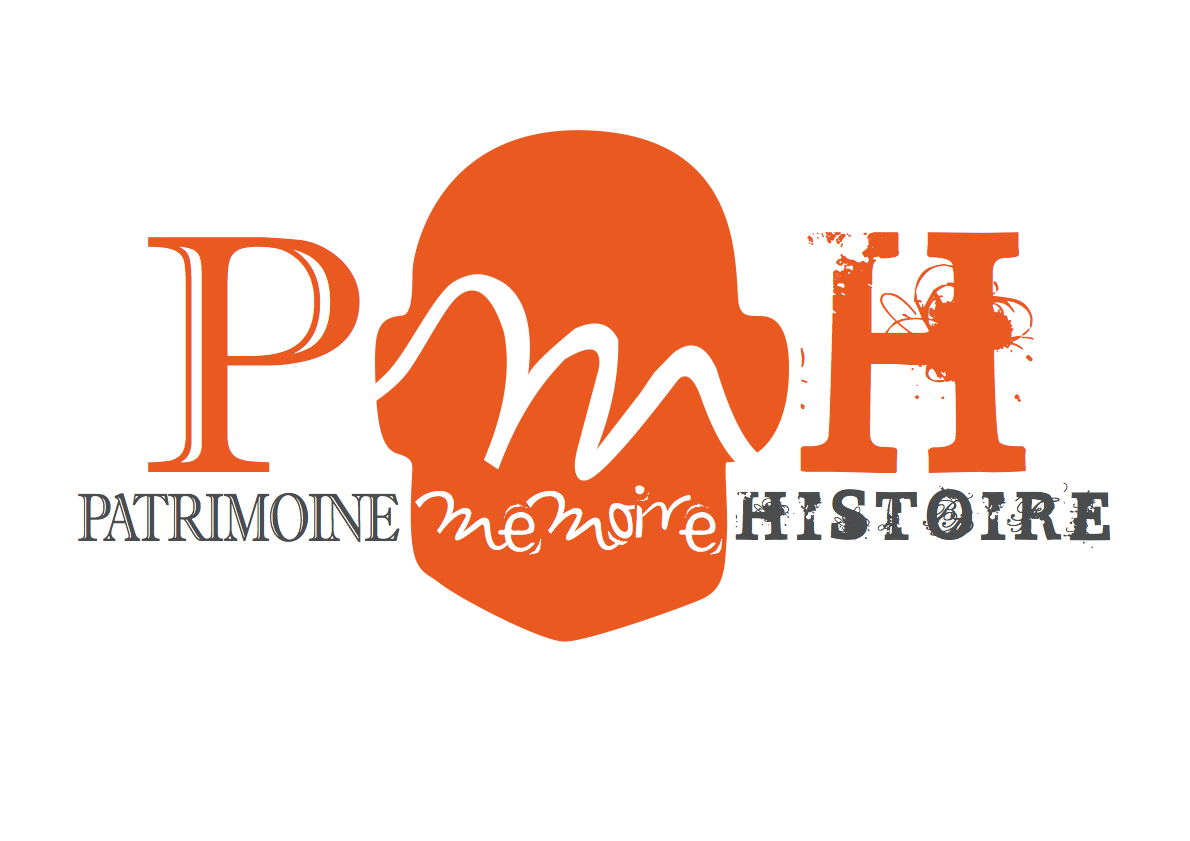 du 24 janvier 2015Je,  soussigné(e),   ..........................................(nom) ...........................................(prénom),empêché(-e) d'assister à l'assemblée générale de l'association PMH du Pays de Dieulefit du 24 janvier 2015donne procuration à : ..........................................(nom) .............................. (prénom),pour me représenter et voter durant la réunion.Fait à : ......................................................, date : ....................................              					SignatureMerci d'envoyer (avec votre bulletin d’adhésion 2015) par courriel à : pmh@memoires-histoire.orgou par la poste (avec votre règlement) à : Isabelle CASSARDLe Parol26220   DIEULEFIT